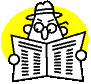 Name __________________    Enrichment Day ___________Headline ______________________________________________________Source (where article came from)  ___________ Article Date ________________ News type:  Local     State     National     World/International     BusinessSummary:  Write 5 or more sentences, summarizing your article. Include who/what it is about, when/where it took place, etc.__________________________________________________________________________________________________________________________________________________________________________________________________________________________________________________________________________________________________________________________________________________________________________________________________________________________________________________________________________________________________________________________________________________________________________________________________________________________________________________________________________________________________________________Personal ResponseGive your personal response by addressing one or more of these areas: why you chose the article, why the information is important, how you feel about it, what action you think should be taken, what would you do to solve the problem, etc._________________________________________________________________________________________________________________________________________________________________________________________________________________________________________________________________________________________________________________________________________________________Write a well-developed and thoughtful question that can be answered from information presented. It should NOT be a yes or no question.__________________________________________________________________________________________________________________________________________